До міжнародного дня толерантності в бібліотеці оформлена книжкова виставка «Всі ми різні – всі ми рівні» для учнів 1 – 9-х класів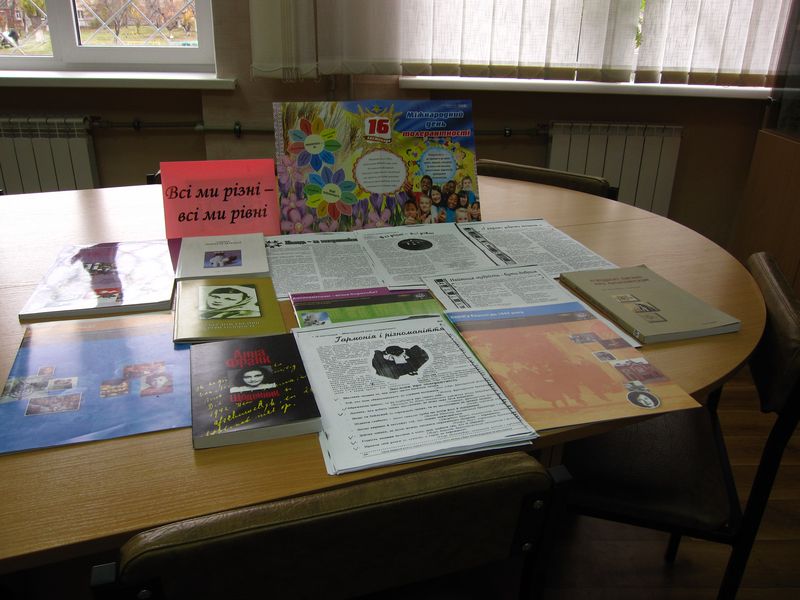 